16th May 2023To:		Members of the Hydrographic Commission on AntarcticaSubject:		HCA Request for Bathymetric Data – Australia INT 9034 & Chile INT 9151Dear Members,This circular letter accompanies requests from Australia and Chile for bathymetric survey data for charting.Two HCA data request forms (HCA12-07.1E), accompany this e-CL along with two .shp files extracted from INTtoGIS defining the chart limits.The images below show the survey metadata held in the HCA GIS providing indicative coverage for the requests above.  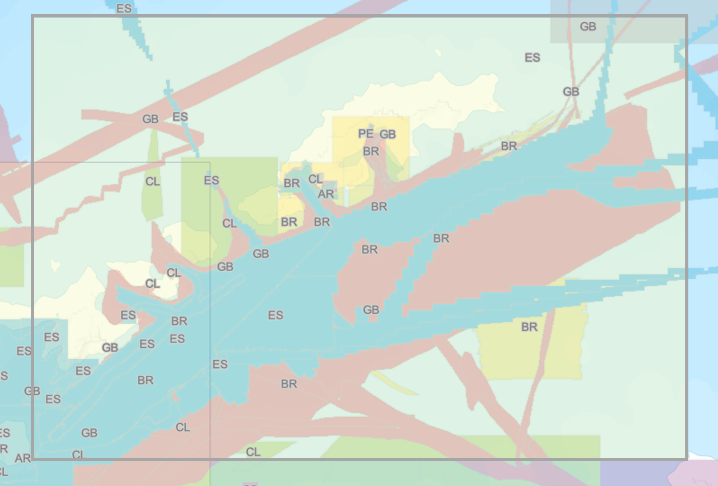 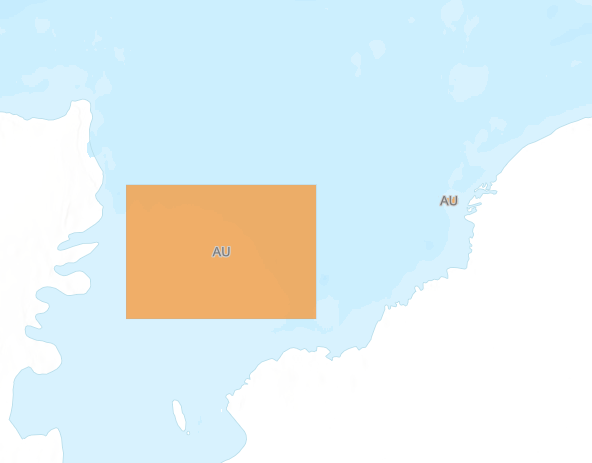 Please respond directly to the requestors listed below and copy me into your response:Chile: cmarchant@shoa.cl & jpolivares@shoa.clAustralia: Robert.cario@defence.gov.au Best Regards,Lee TruscottChairman IHO HCA HPWG Chair